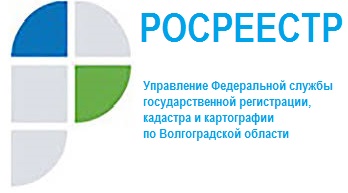 Росреестр в преддверии дня кадастрового инженера запускает акцию «неделя кадастрового инженера»!День кадастрового инженера традиционно отмечается 24 июля. Дата выбрана не случайно – в этот день в 2007 году был принят Федеральный закон № 221-ФЗ «О государственном кадастре недвижимости», во многом изменивший систему учета недвижимого имущества. Именно этим законом введено такое понятие, как «кадастровый инженер». С идеей учреждения профессионального праздника выступила Саморегулируемая организация Некоммерческое партнёрство «Кадастровые инженеры», и вот уже на протяжении 12 лет этот праздник отмечается исполнителями кадастровых работ в России. Кадастровый инженер сегодня – это специалист, обладающий широким спектром знаний в геодезической, землеустроительной, оценочной и других областях. В рамках осуществления своей профессиональной деятельности специалисты проводят работы по технической инвентаризации и подготовке технического плана объекта недвижимости, а также по межеванию, определению координат границ участка и составлению межевого плана. На сегодняшний день Реестр кадастровых инженеров на официальном сайте Росреестра включает в себя практически 40 000 специалистов.Федеральная служба государственной регистрации, кадастра и картографии (Росреестр) в преддверии Дня кадастрового инженера (24 июля) запускает акцию «Неделя кадастрового инженера».Акция «Неделя кадастрового инженера» пройдет с 20 по 24 июля 
2020 года во всех субъектах Российской Федерации на базе территориальных подразделений Росреестра. В рамках проведения акции Росреестром запланирована организация горячих линий и обучающих вебинаров, оказание консультативной помощи профессиональному сообществу и гражданам, фотоакции, а также викторины, опросы и тематические публикации в социальных сетях.В рамках проведения акции Управление Росреестра по Волгоградской области 22 и 23 июля  2020 года организует горячие линии для кадастровых инженеров региона по актуальным и проблемным вопросам государственного кадастрового учета недвижимого имущества по следующему графику:22 июля  по телефону  8(8442)33-37-80 (доб. 3191),23 июля по телефону 8(8442)33-37-80 (доб. 2072).#rosreestr#rosreestr34#rosreestrvolgograd#rosreestrvolgogradskayaoblast#Росреестр#РосреестрВолгоград#РосреестрВолгоградскаяобласть#КадастровымИнженерамОтРосреестра Управление Росреестра по Волгоградской области